عنوان پروژه: طراحی الگوریتم شبیه سازی حرکت انسان برای بهینه یابی چیدمان پالن در طراحی پارک انرژی با رویکرد پایداری زیست محیطی.پارک انرژی که نسل جدیدی از پارک های علمی، و زیستی است با دارا بودن ویژگی های سازگار با محیط زیست با ایجاد فرصت تبادل اطالعات و آموزش و حتی تولید میتوانند نمونه عملی در زمینه بهره گیری از انرژی جهت باالبردن دانش عمومی باشند. پارک انرژی مفهومی در حال تکامل هستند و پارک انرژی با یک سایت فراصنعتی موجود با زیرساخت شروع میشود. »توسعه مجدد سایت از زیرساختها استفاده میکند و فناوریهای جدید را در انرژیهای تجدیدپذیر و بازیافت و مدیریت زباله بازیابی و تصفیه آب و استفاده از انرژی خورشیدی و بادی به یک دارایی صنعتی پایدار برای جامعه تبدیل و ادغام میکند. ازین رو پرداختن به طراحی پارک انرژی در کالن شهر تهران با توجه به شهرکسازی های حاشیه شهر ضروری به نظر میرسد.اطلاعات کلی سایت/ بنا: سایت مورد نظر در منطقه 22 تهران می باشد ودر اطراف دریاچه مصنوعی چیتگر واقع شده است. مساحت سایت مورد نظر حدوداً 35690 متر مربع می باشد. پلان کامل پارک انرژی به صورت دو بعدی و سه بعدی پیاده سازی شود.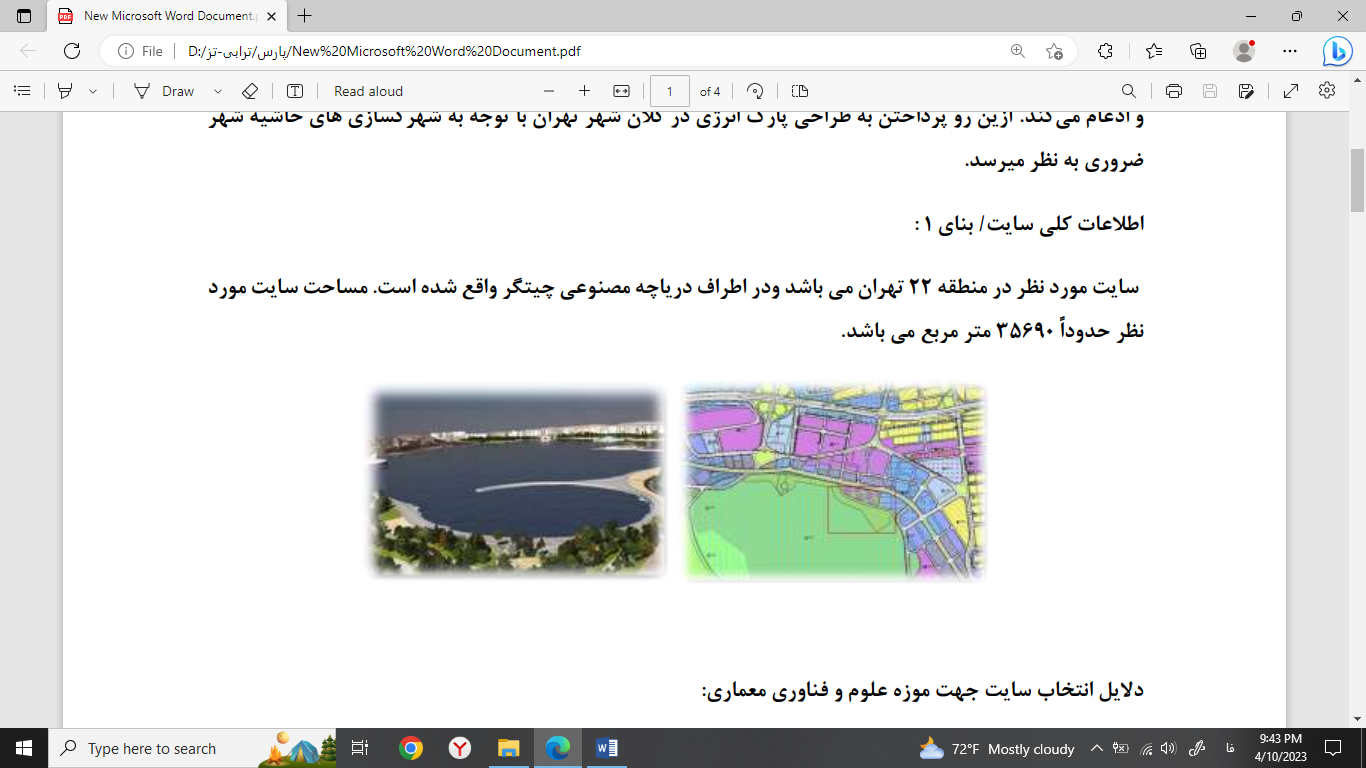 دلایل انتخاب سایت جهت ایجاد پارک انرژی:* هماهنگی مناسب سایت با طرح جامع و طرح تفضیلی تهران در منطقه 22 * سازگاری کاربری های همجوار * قرارگیری سایت در محور شرقی – غربی جهت بهره وری انرژی خورشیدی* قرارگیری سایت مذکور در منطقه چیتگر و چشم انداز های مناسب به دریاچه و اطراف * شکل سایت و خطوط و نیروهای سایت * دسترسی مناسب به سایتمواردی که باید لحاظ شود: * چگونه می توان با به به کاربرد الگوریتم شبیه سازی حرکت انسان در چیدمان پالن با هدف بهینه یابی در طراحی منجر به کاهش مصرف انرژی شد؟ * مهمترین مساله در طراحی پارک انرژی پایدار در تهران چیست؟ * چگونه میتوان همسو با همزیستی معماری با طبیعت میزان مصرف انرژی در سازه را کاهش داد. پارامترهای موثر در پایداری در طرحهای معماری فضای سبز و طراحی ساختمانها با قابلیت تامین انرژی مورد نیاز خود چیست؟ * نکته: پارک انرژی مطابق نمونه های موجود طراحی و اجرا گردد. سپس الگوریتم شبیه سازی حرکت انسان رویکرد پایداری زیست محیطی از دید معمار-پژوهشگر طراحی و پیاده سازی شود.* گزارش نهایی ارائه شود.